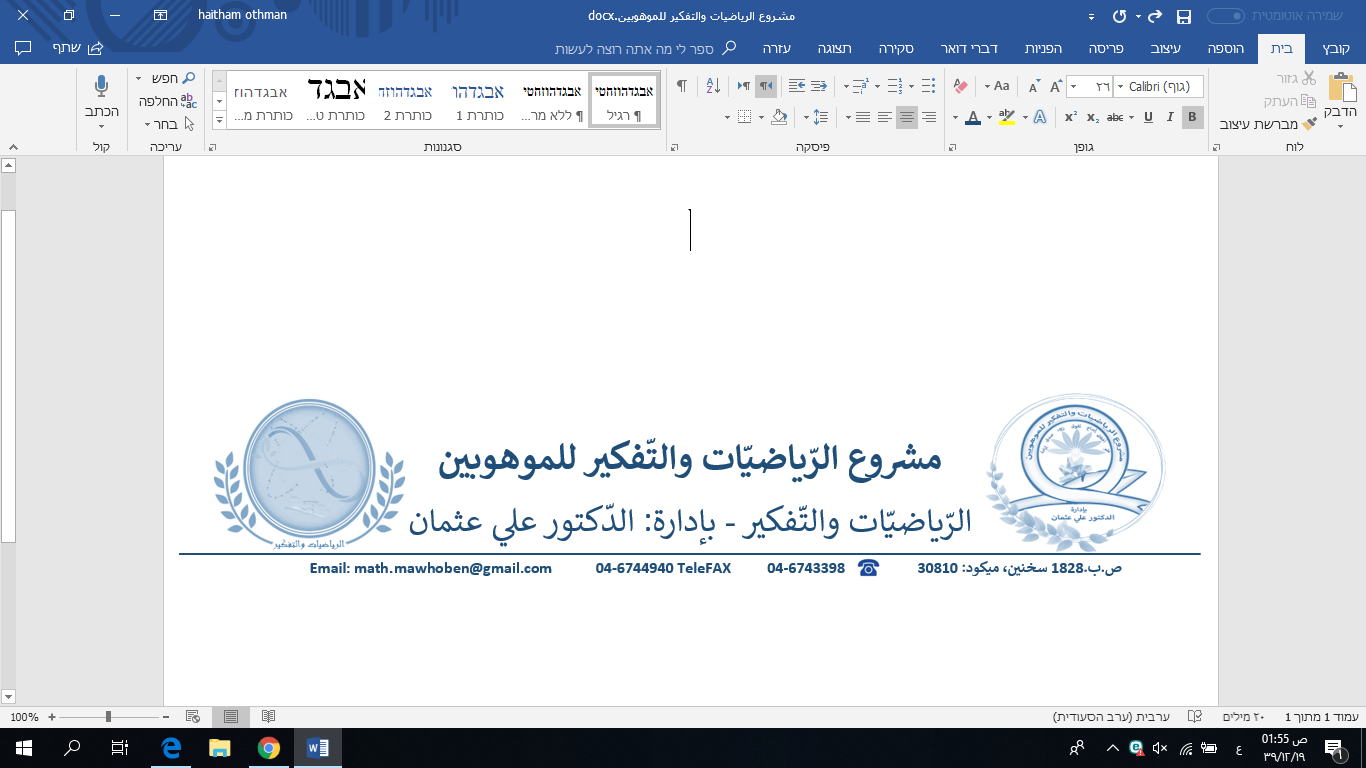 هواتف:      0774425449  ،  0774436708       فاكس 077-825-0016 ، رقم د. علي عثمان: 0505655864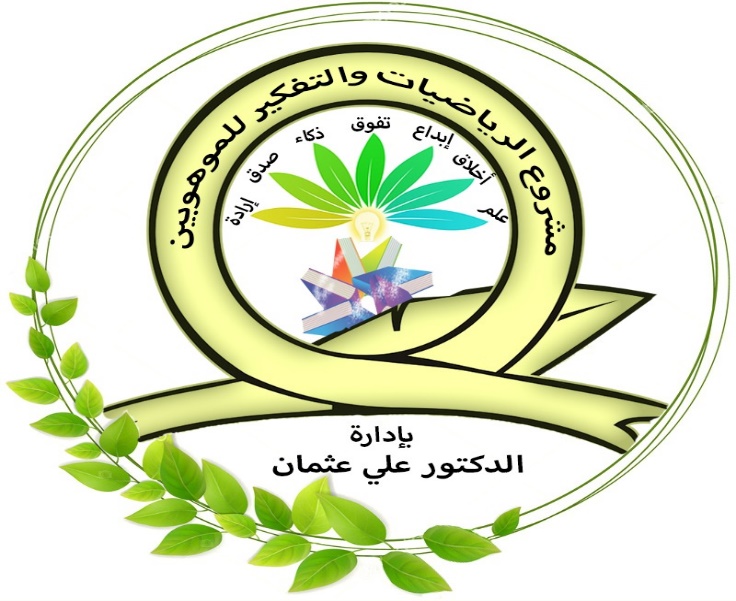 برنامج المسابقات المميّز لتحسين أنماط التّفكير وشحذ الأذهان والتّرغيب في: الحساب والمنطق والرّياضيّات عمومًا ، للتّلاميذ من الصّف الثاني حتى الصّف التّاسعلحضرة:  مدير/ة المدرسة المحترم/ة، مركز/ة الرّياضيّات ومعلمي/ات الرّياضيّات المحترمين/ات،نحييكم تحيّة طيبة وكلّ عام وأنتم بخير. نرجو لكم سنةً دراسيةً موفقةً ومثمرةً، سنةَ إنجازات وإبداعات. نتمنى عليكم تحفيز التلاميذ وأهاليهم على الاشتراك في المشروع لأهميته الكبيرة في تطوير التّفكير الحسابي والرّياضي والمنطقي. هذا المشروع يهدِفُ أيضًا إلى تحسين التفكير في مختلف مواضيع الدراسة وتدريب التلاميذ على حل أسئلة البسيخومتري. في هذا المشروع ما يعود بالنفع الكبير على تلاميذنا وعلى مجتمعنا عامّة إن شاء الله. نشكركم على كلّ جهدٍ تقدّمون وبوركت جهودكم.يسرّنا إعلامكم عن بدء التّسجيل لمشروع "الرّياضيات والتّفكير للموهوبين" للطّلاب من الصّف الثّاني حتى الصّف التّاسع للعام الدّراسي 2018-2019 . التّسجيل ابتداءً من 10.9.2018 حتى 15.10.2018أهداف المشروع:تطوير المهارات الحسابية وتحسين التّفكير الرياضي والمنطقي مما يؤدي إلى تطوير التّفكير في معظم مجالات العلم بأساليب تفكير متنوعة. تعويد التلاميذ على حلّ نماذج من الأسئلة المشابهة لأسئلة امتحانات فحص الذكاء (البسيخومتري).تطوير القدرة على التّفكير في حل قضايا معقّدة أو قضايا نتائجها غير متوقعة، تنمية القدرات البحثية أثناء التّفكير بالحلّ، تطوير التّفكير النقديّ أثناء التّفكير بالنتائج، التوجيه إلى حبّ المعرفة والتشجيع على المبادرة والابتكار والإبداع. تنمية الالتزام بتنفيذ المهام والمثابرة في العمل، والعمق في التّفكير للاكتشاف.تقويّة روح المشاركة والتّعاون والمنافسة الشّريفة والرّوح الرّياضية.كيفية عمل المشروع:يحصل كل طالب مشارك على كتاب يحوي مواضيع متنوعة في الرّياضيّات والمسائل المطلوبة للمسابقات وإرشادات وحلول، وطرق جميلة للحلّ بما يتناسب مع جيله (لكل صفّ الكتاب المناسب). موادّ المشروع هي تعمّق في موادّ المنهاج أو استعمالات لموادّ المنهاج المدرسي، تحتوي على الأحاجي الجميلة والأسئلة المشوّقة التي تشدّ الطّالب إلى التّحدي وحلّها بنشاط ورغبة.دراسة موادّ المشروع والاستعداد للمسابقات هي عمل ذاتي من واجب الطالب القيام به بشكل ذاتي. دور مركّز الرياضيات في المدرسة هو فقط للتنسيق بين مركّزي المشروع والطلاب المشتركين من المدرسة. تُخصص للطالب والأهل ساعات كثيرة يومية للاتّصال مع مرشدي المشروع للاستفسار وللسؤال عن صعوبات في الحلّ أو صعوبات في الشرح أو عرض اقتراحات أو عرض حلول جميلة وابداعية. بإمكان الطّالب الاتصال ليسأل عن المسائل التي يصعُب عليه حلُّها أو فهمِها عبر الهاتف أو الفاكس أو البريد الإلكتروني أو الموقع الخاصّ بالمشروع.تخصص ساعات اتّصال يومية للمركّزين وللمعلمين وللأهالي مع مدير المشروع.يرافق المشروع موقع انترنتي فعّال لدعم الطّلاب يحوي موادّ تعليمية وإرشادات وتعليمات ونماذج من التمارين المحوسبة للتدريب، بالإضافة للمسابقة المحوسبة. (الموقع في طور الإعداد، يبدأ العمل فيه في نهاية شهر 10 (تشرين الأول) .  يتقدم الطّالب لمسابقتين خلال العام الدراسي: ستكون المسابقتان في موادّ مختارة من الكتاب الذي يحصل عليه الطّالب. تسلّم للطّالب نشرة فيها تفاصيل الموادّ المطلوبة وساعات الاتّصال وأرقام الهواتف وعنوان البريد الالكتروني وعنوان موقع المشروع على الانترنيت.المسابقة الأولى (20% (محوسبة عن طريق الانترنيت)): هدف المسابقة المحوسبة هو تشجيع الطّالب والأهل على استخدام الانترنيت في تعليم الرياضيات والتسابق في الرياضيات، والتعويد على حل أسئلة على شاكلة البسيخومتري. تُجرى المسابقة الأولى خلال شهر كانون الأوّل، الاشتراك الفعّال في المسابقة الأولى هو شرط للمشاركة في المسابقة الثانية. سيتمّ هذا العام وضع فعاليات محوسبة تدريبية قبل موعد المسابقة الأولى وبعدها في موقع المشروع وسيكون قسم منها مطلوبًا للمسابقة النهائية.  المسابقة الثانية (80%): تجرى المسابقة الثانية في الفترة من 1.3.2019 إلى 5.4.2019. سيتمّ تحديد الموادّ المطلوبة للمسابقة بشكل مقبول يتحمله الطّالب، بحيث يكون التدرّب على المسابقة ممتعًا ومفيدًا. يتم إبلاغ الطّلاب المشتركين عن الموعد المحدد للمسابقة وعن المكان قبل موعد المسابقة بأسبوعين بواسطة مركّز الرّياضيّات في المدرسة. المسابقة الثانية هي المركزية وهي اختبار كتابي في موادّ محددة من كتاب المشروع الذي يحصل عليه الطّالب حسب طبقة جيله (لكل صفّ الكتاب الخاصّ به). معظم الأسئلة هي من أسئلة الكتاب وأسئلة مشابهة لها وأسئلة مختارة من أسئلة المسابقة المحوسبة والأسئلة التدريبية.  (بعض موادّ المسابقة الأولى المحوسبة مطلوبة أيضًا للمسابقة الثانية. لذا يتوجّب على الطّالب الاستعداد الجيّد للمسابقتين).يتقدم الطّلاب للمسابقة في مراكز قريبة من بلداتهمتهتم المدرسة بالتّعاون مع الأهل بوصول الطّلاب للمسابقات.جوائز وشهادات:يحصل كل طالب متفوّق في المسابقات على جائزة تفوّق.تعطى شهادات تقدير لنخبة كبيرة من الطّلاب الذين يكون أداؤهم جيّدًا.تقام احتفالات لتكريم المتفوّقين وتوزيع الجوائز في نهاية العام الّدراسي وبعد إبلاغ المركّزين بنتائج طلابهم.تكلفة الاشتراك السنوي في المشروع لكل طالب: 200 شاقل.كيفية الاشتراك:* يشترك في المشروع الطّلاب الرّاغبون في المشاركة من كل شعبة. يحبّذ جدًا تشجيع الطّلاب المتفوقين والطّلاب من ذوي التحصيل المتوسط أيضًا على المشاركة لأنّ ذلك سيحفّزهم على الاجتهاد ومحبة الموضوع. نحن نرى أنّ رغبة الطّالب في النجاح مع التّحفيز والتشجيع تؤدي إلى التفوّق. فحسب هذه الرؤية نعمل: نكتب ونقدّم للطّالب الموادّ والإرشادات للترغيب، نقيم المسابقات للتحفيز ونتمنى على الأهالي والمربين التّشجيع.* يقوم مركّز الرّياضيّات في كل مدرسة بتسليم الطّلاب نسخة للطالب والأهل التي تحوي شرحا عن المشروع وقسيمة اشتراك.* تعبئة نموذج اشتراك المدرسة "الاسم الثلاثي، الصف، رقم الهاتف، والبريد الالكتروني" (نموذج اشتراك المدرسة).نرجو إرسال القائمة بالأسماء مطبوعةَ تفاديًا للأخطاء في التسجيل.توجد في هذه النّشرة رسالة للطالب والأهل نرجو توزيعها على الطّلابيوجد أيضًا نموذج لتعبئة تفاصيل الطّلاب في الصفحات الأخيرة* يتم الاحتفاظ بقسائم اشتراك الطّلاب في المدرسة ويتم إرسال القائمة المركّزة فقط (نموذج اشتراك المدرسة) إلى مشروع الرّياضيّات والتّفكير للموهوبين، البريد الالكتروني    math.mawhoben@gmail.com  ، فاكس 077-825-0016*الاتصال بمكتب المشروع لترتيب عملية إرسال مبلغ الاشتراك في المشروع على الأرقام:  0774425449  ،  0774436708 والاتصال على هواتف المكتب، أو رقم مدير المشروع: 0505655864   للتأكد من وصول القائمة ورسوم الاشتراك. -* حلقة الوصل بين الطّلاب المشتركين ومكتب المشروع هو مركّز الرّياضيّات في المدرسة أو من ينوب عنه في تفعيل المشروع في المدرسة، يتم التنسيق معه بشأن توزيع الكتب والحضور للمسابقات وتحفيز الطّلاب. يعمل على تنظيم وتحضير المشروع نخبة من المختصين في الرّياضيّات.يسرّنا أن تكونوا عونًا لنا في إنجاح هذا العمل ولكم الشكر الجزيل د. علي عثمان،  رقم الهاتف: 0505655864رجاءً، سارعوا في التسجيل،  لكي نتمكن من توزيع الكتب، وبدء الاستعداد مبكرًّارسالة للطّلّاب والأهالي المحترمين   هواتف:      0774425449  ،  0774436708       فاكس 077-825-0016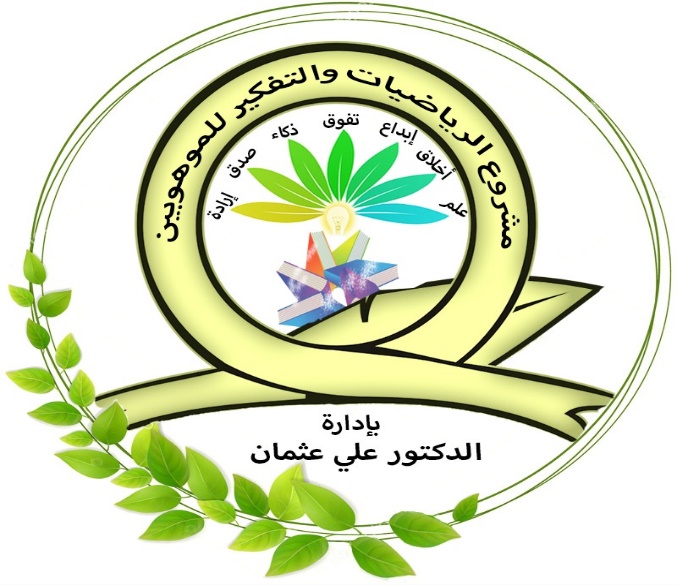 برنامج المسابقات المميّز لتحسين أنماط التّفكير وشحذ الأذهان والتّرغيب في:                  الحساب والمنطق والرّياضيّات عمومًا ، للتّلاميذ من الصّف الثاني حتى الصّف التّاسعالطّلاب الأعزّاء والأهالي المحترميننحييكم تحيّة طيبة وكلّ عام وأنتم بخير. نرجو لكم سنةً دراسيةً موفقةً ومثمرةً، سنةَ إنجازات وإبداعات. عزيزتي الطّالبة، عزيزي الطّالب: هذا البرنامج المميّز لأجلك، يزيد من حُبّك للحساب والرّياضيّات، يحمّسك على تحدي المسائل، يقوّي من إصرارك على التفكير والتعلّم، يرفع مستوى ذكائك كثيرًا، يحسّن منطقك وفهمك للحياة. موضوع الرّياضيات أهمّ المواضيع المدرسيّة من أجل نجاحك في المستقبل. نحن نشجّعك على المشاركة معنا في المشروع، لأنّ هذا سيعود عليك بالفوائد العلمية الكبيرة والنجاح.	الأهل الكرام: نتمنى عليكم تشجيع وحثّ أبنائكم على الاشتراك في هذا المشروع لأهميته الكبيرة في تطوير التّفكير الحسابي والرّياضي والمنطقي، ويحسّن التّفكير في مختلف مواضيع الدراسة ويدرّب التلاميذ على أسئلة البسيخومتري. في هذا المشروع ما يعود بالنفع الكبير على تلاميذنا وعلى مجتمعنا عامّة إن شاء الله. نتمنى عليكم أيضًا متابعة أبنائكم وتحفيزهم على التدرّب على موادّ المشروع، لتكتمل الفائدة. نحن نرى أنّ رغبة الطّالب في النجاح مع التّحفيز والتشجيع تؤدي إلى التفوّق. فحسب هذه الرؤية نعمل: نكتب ونقدّم للطّالب الموادّ والإرشادات للترغيب، نقيم المسابقات للتحفيز ونتمنى على الأهالي والمربين التّشجيع.نشكركم على كلّ جهدٍ تقدّمون وبوركت جهودكم.يسرّنا إعلامكم عن بدء التّسجيل لمشروع "الرّياضيات والتّفكير للموهوبين" للطّلاب منالصّف الثّاني حتى الصّف التّاسع للعام الدّراسي 2018-2019التّسجيل ابتداءً من 10.9.2018 لغاية 20.10.2018تكلفة الاشتراك السنوي في المشروع للطّالب: 200 شاقل.أهداف المشروع:تطوير المهارات الحسابية وتحسين التّفكير الرياضي والمنطقي مما يؤدي إلى تطوير التّفكير في معظم مجالات العلم بأنماط تفكير متنوعة. تعويد التلاميذ على حل نماذج من الأسئلة المشابهة لأسئلة امتحانات فحص الذكاء (البسيخومتري).تطوير القدرة على التّفكير في حل قضايا معقّدة أو قضايا نتائجها غير متوقعة، تنمية القدرات البحثية أثناء التّفكير بالحل، تنمية التّفكير النقديّ أثناء التّفكير بالنتائج، التوجيه إلى حبّ المعرفة والتشجيع على المبادرة والابتكار والإبداع. تنمية الالتزام بتنفيذ المهام والمثابرة في العمل، والعمق في التّفكير للاكتشاف.تقويّة روح المشاركة والتّعاون والمنافسة الشّريفة والرّوح الرّياضية.جوائز وشهادات:يحصل كل طالب متفوّق في المسابقات على جائزة تفوّق.تعطى شهادات تقدير لنخبة كبيرة من الطّلاب الذين يكون أداؤهم جيّدًا.تقام احتفالات لتكريم المتفوّقين وتوزيع الجوائز بعد الانتهاء من فحص المسابقة الثانية وبعد إبلاغ المركّزين بنتائج طلابهم.نرجو تشجيع الطّلاب على المشاركة في هذا المشروع لأن اشتراكهم الفعال واهتمامهم سيؤديان إلى رفع مستواهم العلمي ويؤثر إيجابيا على الطّلاب من حولهم. كيفية الاشتراك:* يشترك في المشروع الطّلاب الرّاغبون في المشاركة من كل شعبة. يحبّذ جدًا تشجيع الطّلاب المتفوقين والطّلاب من ذوي التحصيل المتوسط أيضًا على المشاركة لأنّ ذلك سيحفّزهم على الاجتهاد ومحبة الموضوع. يتمّ التّواصل بين الطّلاب المشتركين ومكتب المشروع، بالنسبة للأمور التنظيمية، مع مركّز الرّياضيّات في المدرسة أو من ينوب عنه في تفعيل المشروع في المدرسة، يتم التنسيق معه بشأن توزيع الكتب وإبلاغ الطّلاب المشاركين عن مواعيد المسابقة ومكان المسابقة الثانية.كيفية عمل المشروع:يحصل كل طالب مشارك على كتاب يحوي مواضيع متنوعة في الرّياضيّات والمسائل المطلوبة للمسابقات وإرشادات وحلول، وطرق جميلة للحلّ بما يتناسب مع جيله (لكل صفّ الكتاب المناسب). موادّ المشروع هي تعمّق في موادّ المنهاج أو استعمالات لموادّ المنهاج المدرسي، تحتوي على الأحاجي الجميلة والأسئلة المشوّقة التي تشدّ الطّالب إلى التّحدي وحلّها بنشاط ورغبة.دراسة موادّ المشروع والاستعداد للمسابقات هي عمل ذاتي من واجب الطالب القيام به بشكل ذاتي. دور مركّز الرياضيات في المدرسة هو فقط للتنسيق بين مركّزي المشروع والطلاب المشتركين من المدرسة. تُخصص للطالب والأهل ساعات كثيرة يومية للاتصال مع مرشدي المشروع للاستفسار وللسؤال عن صعوبات في الحلّ أو صعوبات في الشرح أو عرض اقتراحات أو عرض حلول جميلة وابداعية. بإمكان الطّالب الاتصال ليسأل عن المسائل التي يصعب عليه حلها أو فهمها عبر الهاتف أو الفاكس أو البريد الإلكتروني أو الموقع الخاصّ بالمشروع.تخصص ساعات اتصال يومية للمركّزين وللمعلمين وللأهالي مع مدير المشروع.يرافق المشروع موقع انترنتي فعّال لدعم الطّلاب يحوي موادّ تعليمية وإرشادات وتعليمات ونماذج من التمارين المحوسبة للتدريب، بالإضافة للمسابقة المحوسبة. (الموقع في طور الإعداد، يبدأ العمل فيه في نهاية شهر 10 (تشرين الأول) . يتقدم الطّالب لمسابقتين خلال العام الدراسي: ستكون المسابقتان في موادّ مختارة من الكتاب الذي يحصل عليه الطّالب. تسلّم للطالب نشرة فيها تفصيل الموادّ المطلوبة وساعات الاتصال وأرقام الهواتف وعنوان البريد الالكتروني وعنوان موقع المشروع على الانترنيت.المسابقة الأولى (20% (محوسبة عن طريق الانترنيت)): هدف المسابقة المحوسبة هو تشجيع الطّالب والأهل على استخدام الانترنيت في تعليم الرياضيات والتّسابق في الرياضيات، والتعويد على حل أسئلة على شاكلة البسيخومتري. تُجرى المسابقة الأولى خلال شهر كانون الأوّل، الاشتراك الفعّال في المسابقة الأولى هو شرط للمشاركة في المسابقة الثانية. سيتمّ هذا العام وضع فعاليات محوسبة تدريبية قبل موعد المسابقة الأولى وبعدها في موقع المشروع وسيكون قسم منها مطلوبًا للمسابقة النهائية.  المسابقة الثانية (80%): تجرى المسابقة الثانية في الفترة من 1.3.2019 إلى 5.4.2019. سيتمّ تحديد الموادّ المطلوبة للمسابقة بشكل مقبول يتحمله الطّالب، بحيث يكون التدرّب على المسابقة ممتعًا ومفيدًا. يتم إبلاغ الطّلاب المشتركين عن الموعد المحدد للمسابقة وعن المكان قبل موعد المسابقة بأسبوعين بواسطة مركّز الرّياضيّات في المدرسة. المسابقة الثانية هي المركزية وهي اختبار كتابي في موادّ محددة من كتاب المشروع الذي يحصل عليه الطّالب حسب طبقة جيله (لكل صفّ الكتاب الخاصّ به). معظم الأسئلة هي من أسئلة الكتاب وأسئلة مشابهة لها وأسئلة مختارة من أسئلة المسابقة المحوسبة والأسئلة التدريبية.  مدّة المسابقة الثانية ساعة ونصف.  لا يعطى وقت إضافي لأي طالب كونها مسابقة يبدأ الجميع في نفس الوقت وينهونها خلال الوقت المحدد.(بعض موادّ المسابقة الأولى مطلوبة أيضًا للمسابقة الثانية. لذا يتوجّب على الطّالب الاستعداد الجيّد للمسابقتين).يتقدم الطّلاب للمسابقة في مراكز قريبة من بلداتهم. تهتم المدرسة بالتّعاون مع الأهل بوصول الطّلاب للمسابقات.يسرّنا أن تكونوا عونًا لنا في إنجاح هذا العمل ولكم الشكر الجزيلرجاءً، سارعوا في التسجيل،  لكي نتمكن من توزيع الكتب، وبدء الاستعداد مبكرًّا(نموذج اشتراك المدرسة 2018-2019)1) تفاصيل المدرسة: اسم المدرسة: ___________________________البلد:________________________           اسم المدير: _________________________________   مستوى المدرسة: ابتدائية / إعدادية /ثانوي                 هاتف المدرسة: ________________________                  رقم الفاكس: ___________________ رقم المنطقة (الميكود): __________________          ص.ب (المدرسة) : __________________بريد الكتروني: ..................................................................................................................................................2) تفاصيل مركز الرّياضيّات (أو من ينوب عنه في تنظيم الفعالية):الاسم: ____________________________________                       هاتف البيت: ____________________النقال:____________________________    بريد الكتروني: ..........................................................................................................................العنوان الكامل للمراسلة عبر البريد العادي: ______________________________________________________3) تفاصيل الطّلاب المشتركين (الرّجاء طباعة التفاصيل)بالإمكان إضافة المزيد من الأسطررقماسم الطّالب الثلاثيرقم الهوية الصفالنقال123456789101112131415161718192021222324252627282930313233343536373839404142434445464748495051525354